Frolov SergeyExperience:Documents and further information:1.passport
2.Seamans book
3.Endorsement
4.Advansed fire fighting
5. Basic safety training&instruction
6.Prof.survival crafts&rescue boats
7.Med.first Aid/Care
8.Hazardous cargoes
9.RADAR&use of ARPA
10.Health certificate
11.Yellow fever certificatePosition applied for: Able SeamanDate of birth: 27.03.1987 (age: 30)Citizenship: UkraineResidence permit in Ukraine: NoCountry of residence: UkraineCity of residence: KharkivContact Tel. No: +38 (099) 792-55-25E-Mail: sfrolov9@mail.ruU.S. visa: NoE.U. visa: NoUkrainian biometric international passport: Not specifiedDate available from: 31.03.2014English knowledge: GoodMinimum salary: 1600 $ per monthPositionFrom / ToVessel nameVessel typeDWTMEBHPFlagShipownerCrewingAble Seaman30.07.2013-12.12.2013ALANDMulti-Purpose Vessel52573840kWtwrfgtisle of manschiffahrtskontor tom worden GmbH&Co.KGnautilus.ukr.nikolaevOrdinary Seaman18.11.2012-31.05.2013ALANDMulti-Purpose Vessel52573840kWtwqrrisle of manschiffahrtskontor tom Worden GmbH&Co.KGnautilusOrdinary Seaman09.06.2012-07.09.2012MERIWAContainer Ship68073960kWwrrfttfdAntigua and barbudaschiffahrtskontor tom Worden GmbH&Co.KGNautilusOrdinary Seaman31.07.2011-30.03.2012MERIWAContainer Ship68073960kWwfdsfAntigua and Barbudaschiffahrtskontor tom Worden GmbH &Co.KGNautilusAble Seaman21.12.2008-23.05.2009CANOPUSDry Cargo62073960kWwfdgtfSaint Vincent&GrenadMediterranean Sailing Skiff Inc.Vernal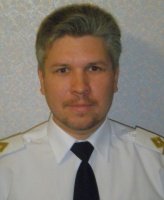 